2023年春季通州湾示范区教育系统公开招聘教师部分岗位技能测试内容一、体育岗位（岗位代码：07）在规定时间内（含准备时间），按指定顺序完成下列四项任务。测试现场提供篮球、足球、垫子及下列运动场地。1.篮球（25分）（1）考生在中场靠边线A点持球准备，听到开始信号右手运球出发，同时开表计时，后转身运球过标志杆，随后行进间右手低手投篮，投不中需补篮，接篮板球右手运球至B点，并换左手运球，体前变向过标志杆，随后行进间左手低手投篮，投不中需补篮，接篮板球左手运球至A点，此时停表。26秒内（女生30秒内）完成全套（整个过程中，篮球出界视为超时）。场地如下图。（2）罚球线投篮2次。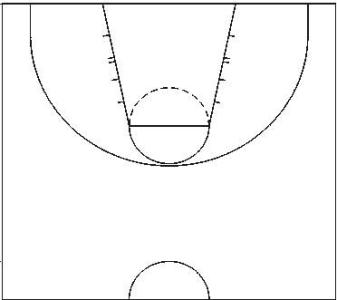 2.足球（25分）考生从起点开始运球，逐个绕过（不得漏绕）9个标志杆，过最后一杆后在球门线前完成射门。从脚开始触球计时，球越过球门线时停表。球击中球门横梁或立柱弹回，可补射。20秒内（女生22秒内）完成全套动作（足球射出界，时间加2秒）。场地为人工草皮地面，设置如下图：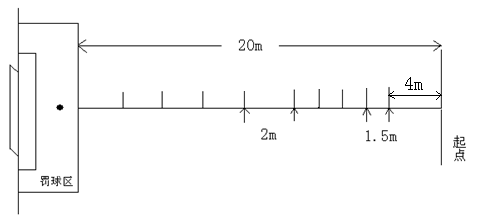 注：杆高1.5米，起点至第1杆距离4米，第1杆至第5杆每杆间距1.5米，第5杆至第9杆每杆间距2米；考生均有两次机会。3.技巧（25分）男子成套动作:直立--鱼跃前滚翻--蹲撑跳成屈体分腿俯撑--体前屈两臂侧举（稍停）--分腿慢起成头手倒立（停2秒）--前滚翻成直腿坐--经体前屈后倒屈体后滚翻成直立同时两臂上举--（趋步）侧手翻--向前并步成直立。女子成套动作：直立--前滚翻--直立，两臂经侧至上举，上一步成俯平衡（停2秒）--单脚蹬地前滚翻成直腿坐--经体前屈后倒成肩肘倒立（停2秒）--经单肩后滚翻成单腿跪撑平衡--成跪立--跪跳起--侧手翻--向前并步成直立。4.体育特长展示（25分）（1）考生根据自己的体育特长，任选一项成套动作在标准篮球半场内进行展示；（2）建议动作编排不出现高难度、高危险性动作，且展示总时间不超过2分钟；（3）按动作协调性、连贯度、动作质量、现场感染力等评分；（4）特长展示所需服装、器具、伴奏带自备，伴奏带格式为MP3，用U盘存储。二、美术岗位（岗位代码：08）考生需自备铅笔（碳笔）、画板、画笔、水彩、水粉颜料、毛笔、墨汁等色彩绘画用具。考场提供4开素描纸、四尺三开半生宣纸。1.命题创作（可以用水粉、或水彩、或色彩装饰画的形式完成，时间60分钟。40分）；2.人物像速写（时间30分钟。40分）；3.书法（正楷，指定内容，时间15分钟。20分）。